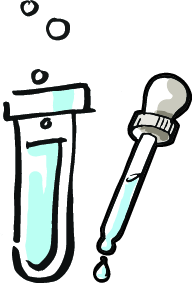 Stoffeigenschaften von WasserExperiment: Der rote VulkanArbeitsaufträge in Gruppenarbeit 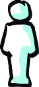 Findet euch in den Kleingruppen zusammen.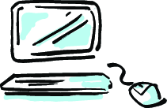  Geht auf klassewasser.de > Kinder > Spiel und Spaß > Experimente mit Wasser > Der rote Vulkan. Überprüft, ob alle benötigten Gegenstände vorhanden sind.Falls ja: Klickt euch Schritt für Schritt durch die Bilderstrecke und folgt den Arbeitsanweisungen. Versucht das Experiment möglichst genau nachzuahmen.Beobachtet das Ergebnis des Experiments. Arbeitsauftrag in Einzel/ Gruppenarbeit /Fertigt nun ein kurzes Protokoll zum Experiment an. Der unten angegebene Wortspeicher kann dabei behilflich sein: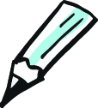 Für das Experiment „Der roter Vulkan“ haben wir … benötigt.Zuerst füllten wir … Dann …Das Ergebnis, das man beobachten konnte, war …Die Erklärung hierfür ist, dass …………………………………………………………………………………………………………………………………………………………………………………………………………………………………………………………………………………………………………………………………………………………………………………………………………………………………………………………………………………………………………………………………………………………………………………………………………………………………………………………………………………………………………………………………………………………………………………………………………………………………………………………………………………………………………………………………………………………………………………………………………………………………………………………………………………………………………………………………………………………………………………………………………………………………………………………………………………………………………………………………………………………………………………………………………………………………………………………………………………………………………………………………………………………………………………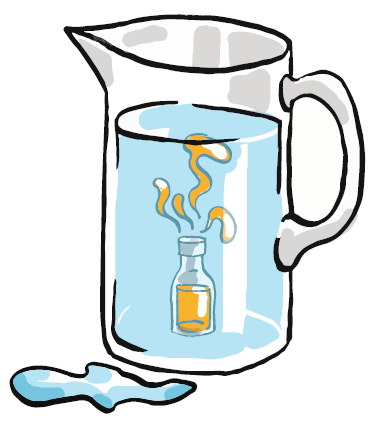 ………………………………………………………………………………………………………………………………………………………………………………………………………………………………………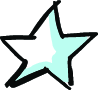 Zusatzaufgabe für Schnelle Gestalte dein Protokoll mit Skizzen zum Experiment. Deiner Kreativität sind dabei keine Grenzen gesetzt. 